The Time Capsule Imagine that your community decided to store a time capsule that would only be opened a hundred years from now in the year 2116. Each community member is asked to make a list of what they want to place in the time capsule. They are also asked to write a letter to the people in the future.

PART 1 of 2
You are allowed five items and you must include a write up for each item arguing why you feel the item is important to place in the time capsule. The items should be relatively personal and reflect who you are as a Canadian citizen living in New Brunswick in the year 2016.
Your audience: The Time Capsule Committee (today). They have to determine what items will be placed in the time capsule.

PART 2 of 2
You also must include a letter. It is a letter addressed to people in the future. In the letter, you must include what you think is important for them to remember about you, your family, community and what is happening in the world today.
Your audience: The people in the future. 

What you think is important information for people in the future to know about your time period and the decade before it. This should include information about yourself, the community and the world (consider significant events that have occurred recently (and here) and in the previous decade). You will be graded on:Evidence of thought and effort in selecting five items considered for the time capsuleSolid explanations provided for each of the five itemLess than three grammatical errors and/or sentence structure issuesStrong highlights in your letter on important information about this time period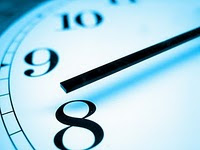 Photo from morguefile.com